ــــــــــــــــــــــــــــــــــــــــــــــــــــــــــــــــــــــــــــــــــــــــــــــــــــــــــــــــــــــــــــــــــــــــــــــــــــــــــــــــــــــــــــــــــــــــــمقدار ما احفظ من القرآن الكريمآخر جائز حصلت عليها في حفظ القرآن الكريم ( إن حصل ذلك )العنوان الدائم ووسيلة الاتصال0ساحات وادي العليwww.sahat-wadialali.comاستمارة الترشّحلجائزة الوالدين لتكريم حفظة القرآن الكريم لعام 1439هـ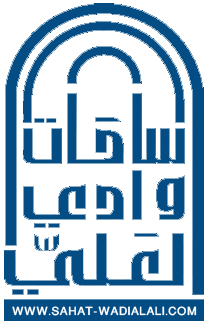 اسم المتسابق / المتسابقةالجنسيةالمستوى العلميعدد الأجزاءتحديد الأجزاءالجهة التي أشرفت على الحفظ والدرجةالعام الذي أنهيت فيه الحفظاسم الجائزةالجهة المنظمةقيمة الجائزةتاريخ الحصول عليهاالمدينةرقم الجوال   و  الرقم البديلرقم الفاكسالايميل ( إن وجد ) أو العنوان البريديالايميل ( إن وجد ) أو العنوان البريديالايميل ( إن وجد ) أو العنوان البريديترسل الاستمارة والشهادة الصادرة من الجهة التي أشرفت على الحفظعلى الفاكس رقم ( 8910069 / 013 )ولتأكيد الإرسال يمكن إرسال نسخة على وتساب جوال الدكتور/ سعيد أبو عالي رقم (0507100002)أوارسال رسالة وتساب بالمعلومات مع صورة الاستمارة والشهادة على جوال:الأستاذ/ عبدالرحيم بن قسقس رقم (0544090087)سوف يتم ترتيب أسماء الفائزين حسب الأعلى في عدد الأجزاء التي يحفظها المتسابق والدرجة فإذا تساوى اكثر من متسابق في عدد الأجزاء التي يحفظونها والدرجة فسيتم اختيار الفائز الأول والثاني وكذلك الفائزة الأولى والثانية بالقرعة .سيتم تسليم الجائزة للفائزين والفائزات بالإضافة إلى شهادة تقدير ودرع تذكاري اثناء حفل عيد الفطر الجماعي لأهالي وادي العلي والمقاضية الذي تقيمه الساحات في كل عام ومن لم يتمكن من الحضور فسترسل له الجائزة والشهادة والدرع على عنوانه .